ZERO REVIEW FORMforINTERNSHIP (0:0:8)[Course Code: ISP[2/3]997] Date:___________(Signature of the Student)ApprovedOriginal: COE / 1st Copy: Student / 2nd Copy: Dept MyK Coordinator / 3rd Copy: IPC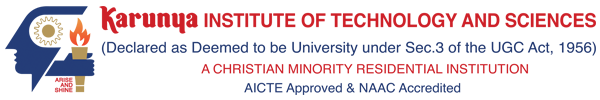 Register No.Name:Name:Name:Name:Name:Name:Name:Name:Semester:Course Code:Name of the Establishment:Brief Description of the Establishment:Duration of the Study (min. 30 working days): FromToObjectives of the study:Objectives of the study:Objectives of the study:Objectives of the study:Objectives of the study:Signature:Name:IPCProgram CoordinatorHoD